Les conjonctions sont des mots ou groupes de mots invariables qui servent à relier ou joindre (d'où le mot "jonction") deux mots de même nature et fonction grammaticale ou deux propositions / phrases.  Exemples: Mon père ou ma mère [2 noms sujets] viendra me chercher à l'aéroport. Manger et dormir [2 verbes], c'est tout ce que tu sais faire! Je voudrais bien que mes enfants soient sages aujourd'hui.  Cet été, il ira en vacances en Tunisie, mais il devra d'abord travailler dans un magasin pour se payer son voyage. À NOTER: il existe d'autres mots de liaisons ou connecteurs. Voir III page 12 ↓Il y a DEUX catégories de conjonctions: 	les conjonctions de coordination et les conjonctions de subordination. I. LES CONJONCTIONS DE COORDINATION	Les conjonctions de coordination servent simplement à joindre deux éléments: mots, 		propositions / phrases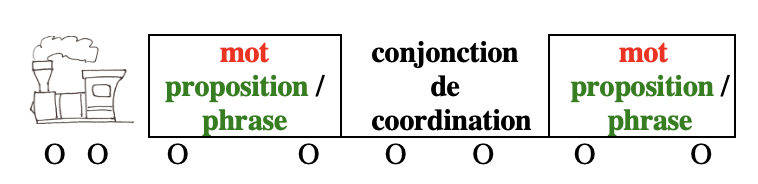 	il y en a sept: MAIS, OU, ET, DONC, OR, NI, CAR       Une phrase mnémotechnique peut aider à les mémoriser: "Mais où est donc Ornicar?"           MAIS ATTENTION à ne pas confondre 		OU [or] conjonction et OÙ [where] adverbe interrogatif de lieu ou pronom relatif 		ET [and] conjonction et EST [is] verbe être•MAIS [but] indique une opposition <== ==> entre les deux éléments qu'il relie. 	Ponctuation: MAIS est précédé d'une virgule (,) qui est optionnelle lorsque la 						phrase est courte. Exemples: J'aimerais jouer avec toi, mais je dois rentrer à la maison maintenant.		      Martin est sympa[,] mais agaçant parfois.	À NOTER: Les adverbes cependant, toutefois, néanmoins [however, nonetheless] peuvent 			remplacer mais de façon plus soutenue.	Exemples: J'aimerais jouer avec toi, cependant je dois rentrer à la maison. ✍︎•OU [or] indique un choix <==?==> possible entre deux (ou plusieurs) options. Il peut 		aussi apparaître sous la forme OU BIEN [or else].Ponctuation: OU n'est PAS précédé d'une virgule, sauf exceptions (voir page 2).Exemples: On peut jouer aux dames ou [bien] écouter de la musique.		      Dominique est un garçon ou [bien] une fille?  	     1. s'il y a plus de deux options, OU peut 		-n'apparaître qu'avant la dernière option:		On peut jouer aux dames, écouter de la musique, aller manger une glace 			ou [bien] faire du shopping.  		-se répéter, surtout si on veut insister sur la multiplicité des options:		On peut [ou / ou bien] jouer aux dames ou [bien] écouter de la musique 			ou [bien] faire du shopping.   	     2. OU peut être précédé d'une virgule si on veut mettre le dernier élément en relief:		Pour le dessert, on pourrait acheter une glace, ou [bien] des fruits.		On peut jouer aux dames ou regarder un film ou écouter de la musique, 			ou [bien] aller faire un tour en ville si tu préfères. •ET [and] indique une addition, une accumulation +++ et relie deux (ou plusieurs) élémentsPonctuation: ET n'est PAS précédé d'une virgule, sauf exceptions (voir ci-dessous ↓)Exemples: Avant d'aller nous coucher, nous avons le temps de faire la vaisselle et 			[de] regarder un film.		      Pour le dessert je vais manger une glace et une tartelette.  	     1. s'il y a plus de deux éléments, ET 		-n'apparaît généralement qu'avant le dernier élément:			Pour le dessert je vais manger une glace, une tartelette, un chou à la crème 				et un éclair au chocolat.		-peut se répéter si on veut insister sur l'accumulation:		Pour le dessert je vais manger une glace et une tartelette et un chou à 				la crème et un éclair au chocolat.  	     2. ET est précédé d'une virgule		-si on veut mettre le dernier élément en relief:		Pour le dessert je vais acheter une glace, des tartelettes, des choux à la 				crème, et [aussi] des fruits.		On peut jouer aux dames, regarder un film, et [aussi] aller faire un tour 			en ville si tu as envie de sortir. 		-si ET introduit une conséquence ou une conclusion:		Il a mangé tous les desserts, et il a été malade toute la nuit. 		-si ET est utilisé avant le premier élément pour insister sur l'accumulation:		Exemple: Il a tout mangé, et les glaces, et les choux, et les tartelettes!  •DONC [therefore, thus] indique une conséquence ==>X et relie deux propositions / phrases.	Ponctuation: DONC est précédé d'une virgule. Exemples: Je n'ai pas le temps de faire la vaisselle ce soir, donc je te demande de la faire. 		    "Je pense, donc je suis " (René Descartes, Discours de la méthode 1637)  	     1. DONC se place souvent après le verbe:	     Je n'ai pas le temps de faire la vaisselle ce soir, je te demande donc de la faire.   	     2. à l'oral, DONC est souvent remplacé par ALORS: 	     Je n'ai pas le temps de faire la vaisselle ce soir, alors je te demande de la faire.•OR [but, yet] indique une opposition <== ==>; il est plus soutenu que mais	Ponctuation: OR est précédé d'une virgule. Exemples: Je voudrais bien rester jouer avec toi, or je dois rentrer à la maison. ✍︎	     =Je voudrais bien rester jouer avec toi, mais je dois rentrer à la maison. 🗣OR peut aussi indiquer une transition X==>X entre deux propositions / phrases:	     Je suis arrivé vers minuit, or mes parents ne m'attendaient plus.•NI [neither ... nor] indique une double exclusion ø ø et relie deux éléments. Il se répète 			généralement et s'utilise avec NE ou N'. 	Ponctuation: NI n'est PAS précédé d'une virgule, sauf exceptions (voir ci-dessous ↓)Exemples: Je N'ai envie ni d'aller en ville ni de rester à la maison. 	     Elle N'aime ni les pommes ni les poires.	     Ni les pommes ni les poires NE sont mûres. —Tu veux la tartelette ou la glace?—[Je ne veux] Ni l'une ni l'autre, je n'aime pas les desserts.   	     1. NI est précédé d'une virgule		-si les deux éléments sont longs:		"Je ne regarderai ni l'or du soir qui tombe, 		Ni les voiles au loin descendant vers Harfleur," 			(Victor Hugo, "Demain dès l'aube" 1847)		-pour mettre le dernier élément en relief lorsque NI n'est pas répété mais s'utilise 			        avec NE + autre négation:		Je ne vais pas manger de glace, ni de tartelette.		Je ne veux pas regarder un film aujourd'hui, ni aller faire des courses d'ailleurs. 		Je n'ai jamais envie de jouer au dames, ni d'aller faire un tour en ville. 		-s'il y a plus de deux NI:			Robert n'aime ni les sucreries, ni les produits laitiers, ni la viande.   	     2. NI peut s'employer avec NE devant des verbes conjugués (mais NE s'utilise seul 				devant le premier verbe):		Je NE veux NI NE peux venir avec toi.  		Mon père NE fume, NI NE boit, NI NE joue aux cartes.  	     3. NI peut s'employer dans une phrase non négative à la place de "et sans":		On dit que Bayard était un chevalier sans peur ni [= et sans] reproche.  	     4. NI peut s'employer avec NE PAS:		Je N'ai PAS envie d'aller en ville ni de regarder un film.	ou avec les négations PLUS ou JAMAIS et être utilisé juste après la négation [ou non]:		Il a vieilli: il N'aime PLUS [ni] jouer au tennis ni sortir le soir.		Mon père NE veut JAMAIS [ni] aller au cinéma ni manger au restaurant.  	     5. ACCORD du verbe avec NI...NI		-si les deux sujets sont au pluriel, le verbe s'accorde au pluriel:		Ni les pommes ni les poires NE me tentent. 		-si les deux sujets sont au singulier, le verbe s'accorde généralement au pluriel:		Ni la pomme ni la poire NE me tentent.		Ni l'un ni l'autre NE sont arrivés à l'heure. 			mais on peut aussi dire: Ni la pomme ni la poire NE me tente.						   Ni l'un ni l'autre N'est arrivé à l'heure.   	                 ATTENTION: si le verbe ne peut se rapporter qu'à UN SEUL des deux sujets à 					la fois, le verbe est au singulier:			Ni Marie ni Julie n'a voulu épouser Jean. 			Ni l'une ni l'autre n'a voulu épouser Jean.				(Logiquement, Jean ne peut épouser qu'une personne à la fois.)		-si "ni l'un/e ni l'autre" est placé après le verbe, le verbe est toujours au pluriel:		Cette pomme et cette poire NE me tentent ni l'une ni l'autre. 		-si un sujet est au singulier et un sujet est au pluriel, le verbe s'accorde au pluriel:		Ni les pommes ni la poire NE me tentent.		Ni la pomme ni les poires NE me tentent.		-si un des sujets est TOI ou VOUS, le verbe s'accorde avec VOUS:		Ni Paul ni TOI / VOUS NE voulez partir.		-si un des sujets est MOI ou NOUS, le verbe s'accorde avec NOUS:		Ni Paul ni MOI / NOUS NE voulons partir.	       ATTENTION: Ni TOI / VOUS ni MOI / NOUS NE voulONS partir.   	     6. ACCORD de l'adjectif avec NI...NI		-si l'adjectif qualifie deux noms ou plus, il se met au pluriel:		Je n'aime ni les pommes ni les poires trop mûres. 		Je ne veux ni cette pomme ni cette poire trop mûres. 		-si l'adjectif qualifie un seul nom singulier, il s'accorde avec ce seul nom:		Ni son fils ni son épouse souffrante ne sont venus à son enterrement.		Ni son épouse ni son fils souffrant ne sont venus à son enterrement.•CAR [for, because, as] indique une cause X==> et relie deux propositions / phrases, il est 	      plus soutenu que parce que (conjonction de subordination, voir ci-dessous, page 8 ↓)	Ponctuation: CAR est précédé d'une virgule. Exemple: Je n'ai pas le temps de jouer, car j'ai beaucoup de devoirs à faire. ✍︎=Je n'ai pas le temps de jouer parce que j'ai beaucoup de devoirs à faire. 🗣-Plusieurs de ces conjonctions peuvent se placer au début d'une phrase non reliée directement 	à une phrase précédente. La ponctuation et/ou la signification de ces conjonctions peuvent 	alors changer.		Exemples: Mais, tu m'avais dit que tu n'arriverais pas avant demain! 			      Ou [bien] tu me rends mon livre, ou [bien] tu me l'achètes. [either ... or]			      Et la foule et l'orateur se laissaient emporter par l'enthousiasme. -DONC peut être employé de différentes façons et avoir différentes significations		il peut aider à reprendre une conversation ou un propos: 			Donc [so], je te racontais mon voyage. 			Tu me disais, donc, que tu n'étais pas parti en vacances finalement? 		il peut renforcer une déclaration: 			Donne-moi donc un coup de main! [So / Why not give me a hand!]		il peut précéder une constatation: 			Je t'aiderai donc [then], puisque tu ne peux pas te débrouiller tout seul.  -OU / OU BIEN, lorsqu'il est répété, peut être remplacé par SOIT [either ... or]. 			Attention à la ponctuation		Exemples: Soit tu me rends mon livre, soit tu me l'achètes. 			     Ce weekend je verrai soit Sophie soit Chloé.			     Ce weekend je verrai soit Sophie, soit Chloé, soit Lucie.			     On peut soit jouer aux dames[, ] soit écouter de la musique.			     On peut soit jouer aux dames, soit écouter de la musique, soit faire du 						shopping.-SAUF [but, except] est une préposition qui précède un nom ou un pronom			Exemples: Toutes mes cousines sont venues sauf Sophie.			      Martial m'agace un peu; j'aime jouer avec tous mes amis sauf lui.II. LES CONJONCTIONS DE SUBORDINATION	•les conjonctions de subordination servent à joindre deux propositions, la seconde 			proposition [=la (proposition) subordonnée] étant dépendante de la première 			[=la proposition) principale] Exemples: Il n'a pas le temps de jouer parce qu'il a beaucoup de devoirs à faire. Je voudrais bien que mes enfants soient sages aujourd'hui.  Nous sommes partis sans toi comme tu étais en retard.	1. la conjonction de subordination fait partie de la proposition subordonnée:Il n'a pas le temps de jouer parce qu'il a beaucoup de devoirs à faire.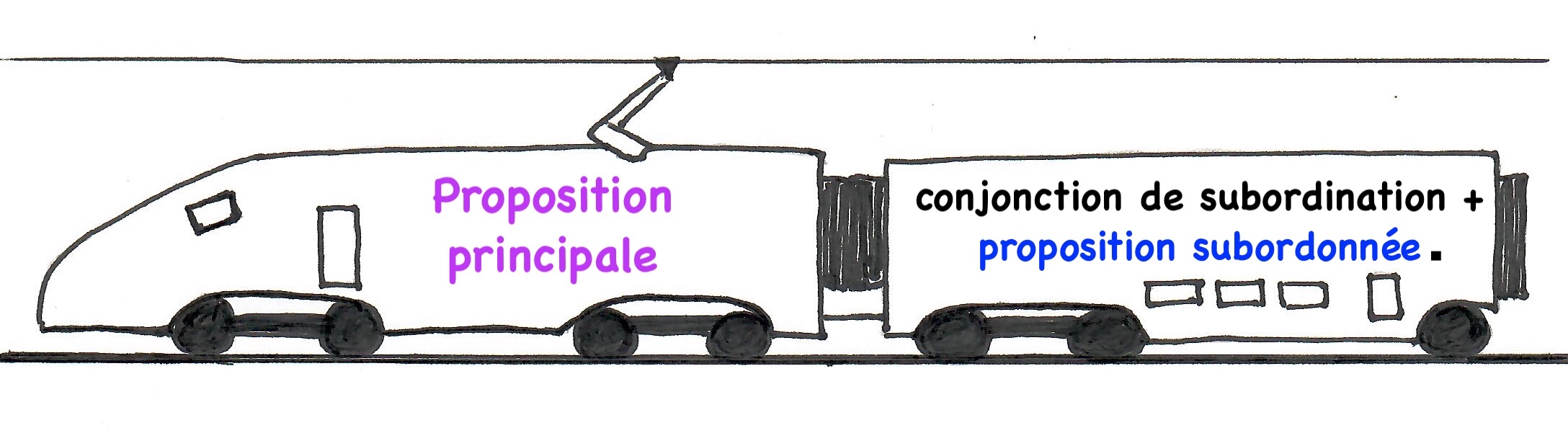 	2. l'ordre des propositions peut dans certains cas être inversé. 		Attention à la ponctuation: il y a une virgule [,] entre les 2 propositions.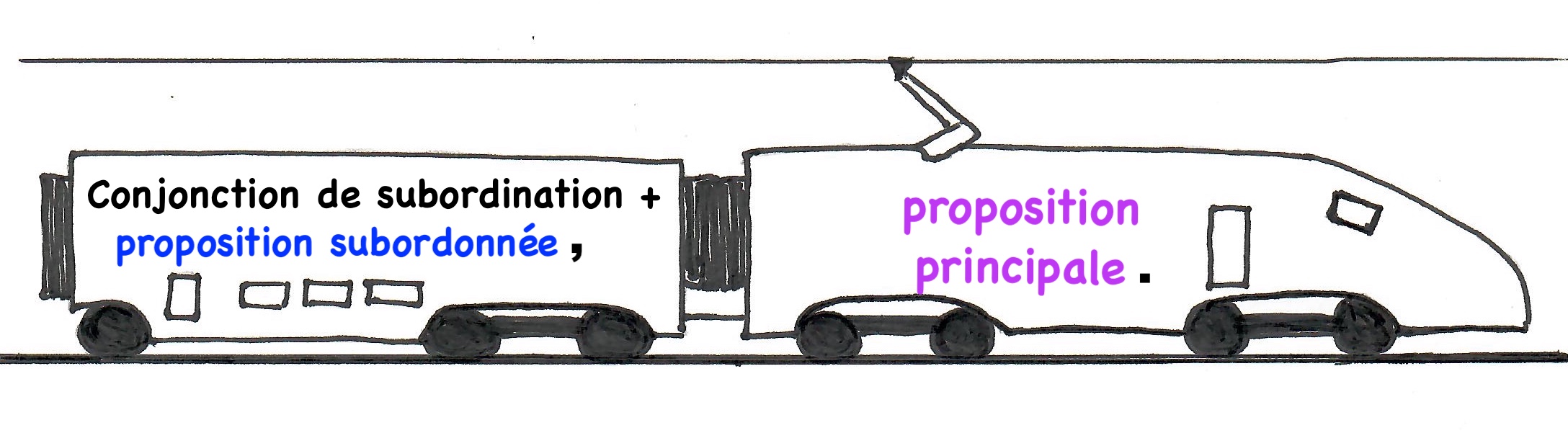 		Comme tu étais en retard, nous sommes partis sans toi.		Parce qu'il a beaucoup de devoirs à faire, il n'a pas le temps de jouer.	       ATTENTION: l'inversion est IMPOSSIBLE avec QUE•il y a deux sortes de conjonctions de subordination: 	-7 conjonctions simples: que, quand [when], comme [as, when], si [if, whether], 		lorsque [when], puisque [since], quoique [(al)though].	-de nombreuses locutions conjonctives en QUE: parce que, alors que, vu que, 			à moins que, etc.•les conjonctions de subordination peuvent être classées selon leur signification.           ATTENTION: Une conjonction peut avoir plusieurs significations. 			 Les listes ci-dessous donnent les conjonctions de subordination 				les plus courantes et ne sont pas exhaustives. A. QUE / QU' [that] n'a aucune signification particulière. Il sert seulement à 	introduire la subordonnée qui complète directement la principale. 				Contrairement à that que/qu' est obligatoire. 	Exemples: Il m'a dit qu'il avait aimé ton gâteau. [He told me (that) he liked your cake.]		     Nous pensons que c'est une bonne idée. [We think (that) it's a good idea.] 	       1. le verbe de la subordonnée est SOUVENT au subjonctif:	     		Je voudrais que tu fasses tes exercices.	     		Il faut que vous soyez à l'heure.	       2. la construction principale + que + subordonnée est parfois remplacée 		      			en anglais par une construction infinitive:		Je veux que vous veniez dimanche. [I want you to come Sunday.]	       3. SI / S' remplace QUE dans les questions indirectes:			Il m'a dit qu'il avait aimé mon gâteau. 				[He told me (that) he liked my cake.]		    —> Je lui ai demandé s'il avait aimé mon gâteau. 				[I asked him whether he liked my cake.]	       4. ATTENTION à ne pas confondre QUE / QU' conjonction 		      avec QUE /QU' pronom relatif ou interrogatif: 			Qu'est-ce que tu veux? 			Que mange-t-il?			La femme que nous avons vue hier est revenue aujourd'hui. B. Les conjonctions de BUT : pour que / afin que ✍︎ [(in order) to]- de sorte que / de 		manière [à ce] que / de façon [à ce] que [so (that)]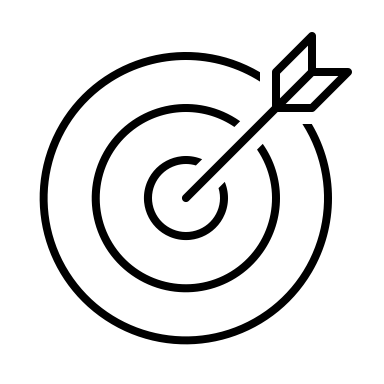 	       ATTENTION:  toutes ces conjonctions sont suivies du subjonctif					(ATTENTION: VOIR C. ci-dessous ↓)	Exemples: Nous partirons tôt pour qu'il ne soit pas obligé de nous attendre. 		      Éteins la télé afin que ton frère fasse ses devoirs. ✍︎		      Mon père m'a donné ses dates de vacances de sorte que je puisse 				         prendre mes vacances en même temps que lui. [so that I can, in the future]		      Donne-moi ta clef de façon [à ce] que je puisse ouvrir la porte. 	       1. "pour que" et "afin que" sont remplacés respectivement par les prépositions		  POUR + infinitif et AFIN DE + infinitif si le sujet des deux propositions 		  est identique: 	     		Nous partirons tôt pour que nous ne soyons pas en retard—> 					pour ne pas être en retard.	     		Tu dois éteindre la télé afin que tu puisses faire tes devoirs—> 					afin de pouvoir faire tes devoirs. ✍︎	       2. la préposition "pour" [for] peut aussi précéder un nom ou un pronom:		   	Pour ma mère, je veux bien faire un effort, mais pas pour toi.     Je vais étudier en Angleterre pour six mois.C. Les conjonctions de CONSÉQUENCE ==>X: tant / tellement ... que / si + adjectif + que / tellement + adjectif + que [so much (so) that] - au point que / à tel point que / si bien que  / tant et si bien que [so (much) that] - de manière que / de sorte que / de façon que [so (that)] + INDICATIF	Exemples: Il a tant pleuré que j'ai fini par lui pardonner. 		     Il était si triste que j'ai fini par lui pardonner.		     Il a pleuré à tel point que j'ai fini par lui pardonner.		     Il a pleuré (tant et) si bien que j'ai fini par lui pardonner.		     Mon père m'a donné ses dates de vacances de sorte que j'AI PU						prendre mes vacances en même temps que lui. [so that I was 						able to, in the past] 	À NOTER: "au point que" PEUT ÊTRE remplacé par "au point DE" + infinitif 				    si le sujet des deux propositions est identique: 		     Il était triste au point qu'il a pleuré / de pleurer toute la nuit.D. Les conjonctions de CAUSE X ==>: parce que [because] - puisque [since] - 			comme [as] - étant donné que / vu que [since, as]	Exemples: J'ai acheté un billet en classe affaires parce que le vol sera long. 		      Mon père m'a acheté un sac à dos puisque j'ai perdu le mien. 		      Puisque tu as raté ton examen, tu vas devoir le repasser en septembre. 		      Comme mon frère doit faire ses devoirs, il ne viendra pas avec nous. 	       1. les propositions introduites pas "étant donné que", "vu que'" et "comme" 			sont généralement placées en début de phrase:		     Vu que vous n'êtes pas venus, je suis partie toute seule. 		     Étant donné que le voyage est trop cher pour lui, il ne viendra pas 					avec vous. 	       2. seul parce que peut répondre à la question "Pourquoi?" sans utiliser de 				principale: 		     —Pourquoi es-tu partie?		     —Parce qu'il m'a dit de partir. [Because he told me to]	       3. puisque n'est utilisé sans principale que dans une expression d'insistance: 		     —Tu es sûr d'avoir vu Chloé hier?		     —Puisque je te le dis! [Since I'm telling you!]	       4. à cause de [because of] est une préposition qui précède un nom ou un pronom: 		     Je suis tombée à cause de lui; il m'a bousculée. E. Les conjonctions de TEMPS : quand / lorsque / comme / au moment où [when] - aussitôt que / sitôt que / dès que [as soon as] - alors que / tandis que / pendant que [while] - avant que [before] - après que / une fois que [after] - au fur et à mesure que / à mesure que [as] - chaque fois que [every time] - depuis que [since] - d'ici à ce que / jusqu'à ce que / jusqu'au moment où [until] - maintenant que [now that]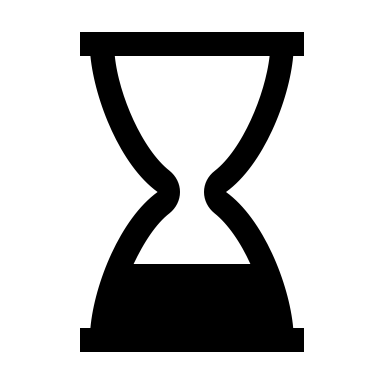 	       ATTENTION: les conjonctions soulignées sont suivies du subjonctif	Exemples: Nous commencerons à manger quand vous arriverez. 		     Dès que vous aurez fini de manger, il fera la vaisselle.  		     Ne regarde pas la télé pendant que ton frère fait ses devoirs! Tu 				pourras la regarder après qu'il aura fini.		     Une fois que tu auras fait tes devoirs, tu pourras sortir avec tes amis.		     Ma sœur vide son verre au fur et à mesure que je le remplis! 		     Chaque fois que Martial va voir sa famille, il se dispute avec son père.		     Mon oncle va beaucoup mieux depuis qu'il vit à la montagne. 		     Maintenant que tu es là, nous pouvons commencer.		     Je m'occuperai de ma mère jusqu'au moment où je ne pourrai plus. 		     Je veux que tu finisses tes devoirs avant que nous mangions. 		     Nous jouerons avec lui jusqu'à ce que le film commence. 	       1. "avant que" et "après que" sont remplacés respectivement par les prépositions 		AVANT DE + infinitif et APRÈS + infinitif passé si le sujet des deux 			propositions est identique: 	     		Je veux que tu finisses tes devoirs avant que tu manges—> avant 					de manger.	     		Martin pourra regarder la télé après qu'il aura fait—> après 					avoir fait la vaisselle.	       2. les prépositions "avant", "après", "depuis", "pendant" et "jusqu'à"			   peuvent aussi précéder un nom ou un pronom:		   	Avant sa maladie, elle était toujours de bonne humeur, mais depuis 				ça, elle est souvent triste. 		   	Vous ne pourrez pas consulter vos notes pendant l'examen.		   	Tu veux aller boire un café après le cours?		   	Je vous donne jusqu'à demain pour finir vos devoirs.F. Les conjonctions de CONDITION, RESTRICTION ou CONCESSION: si [if] - à condition que / pourvu que / moyennant que [provided that] - selon que / suivant que [depending on / according to whether] - au cas où [in case] - supposé que / à supposer que / en admettant que [assuming that] - alors que / tandis que [whereas] - bien que / quoique / encore que [(al)though] - même si [even though] - sans que [without] - à moins que [unless] - sauf que / si ce n'est que [except that] - au lieu que [instead of]	       ATTENTION: les conjonctions soulignées sont suivies du subjonctif				      "au cas où" est généralement suivi du conditionnel	Exemples: Si tu veux aller au cinéma, tu dois d'abord finir tes devoirs. 		    "Selon que vous serez puissant ou misérable, 		      Les jugements de cour vous rendront blanc ou noir." 			(Jean de La Fontaine, "Les animaux malades de la peste" 1678)		     Marie étudie beaucoup alors que sa sœur ne travaille pas. 		     Même si tu as envie de manger une glace, tu devrais penser à ton régime.  		     Il est très sérieux sauf qu'il aime faire des farces aux autres.		     Tu iras au cinéma à condition que nous finissions de manger à temps. 		     Je ne peux pas te laisser entrer sans que tu me dises qui tu viens voir. 		     Mon oncle adore la ville bien qu'il vive à la campagne depuis toujours. 		     En admettant que tu sois sincère, tu aurais du mal à m'aider.		     Au lieu que les enfants s'amusent, il vaudrait mieux qu'ils étudient.		     Vérifiez encore vos calculs au cas où vous auriez fait une erreur.		     Attendons encore une minute au cas où il arriverait.  	      1. "sans que", "à condition que" et "au lieu que" et sont remplacés 			  respectivement par les prépositions SANS + infinitif, À 				  CONDITION DE + infinitif et AU LIEU DE + infinitif si le sujet 			  des deux propositions est identique: 	     		Je ne peux pas te laisser entrer sans que je sache—> sans savoir 					qui tu viens voir.			Tu iras au cinéma à condition que tu finisses—> à condition de 						finir tes devoirs avant. 	    		Au lieu que les enfants s'amusent—> Au lieu de s'amuser, les 						enfants feraient mieux d'étudier.		Ici, au lieu de peut être remplacé par PLUTOT QUE (DE) + infinitif:			Plutôt que (de) s'amuser, les enfants feraient mieux d'étudier.	      2. "à moins que" peut être remplacé par la préposition À MOINS DE + 		    	     infinitif si le sujet des deux propositions est identique: 	     		Elle restera à la maison à moins qu' elle revienne	à temps pour 					nous accompagner.			= Elle restera à la maison à moins de revenir à temps pour nous 					accompagner. 	      3. "malgré que", souvent utilisé en français parlé à la place de "bien que", 		   n'est PAS CORRECT, excepté dans l'expression toute faite et 			   peu courante "malgré que j'en aie" [much as hate (to do) this].		malgré [in spite of] est une préposition qui précède un nom ou un pronom:		   	Malgré sa maladie, il a été très amusant et m'a fait rire malgré moi. 	      4. SI / S' sert aussi à exprimer une HYPOTHÈSE:			S'il fait beau demain, nous irons pique-niquer. 			Si je gagnais à la loterie, je partirais tout de suite en vacances. 			Si tu avais mieux étudié, tu aurais eu une meilleure note. 	      5. "pourvu que" + subjonctif sert aussi à exprimer un SOUHAIT:			Pourvu qu'il fasse beau demain, nous voulons aller pique-niquer. 			J'ai oublié de fermer ma fenêtre. Pourvu qu'il ne pleuve pas...G. Les conjonctions de COMPARAISON: comme / ainsi que / de même que [as] 	Exemples: J'ai raté mon cours de maths comme ma sœur l'avait raté avant moi. 	 ATTENTION: comme [as a, like] est aussi une préposition qui précède un nom 					ou un pronom:		   	Comme elle, je tombe souvent malade. 		   	Elle est très douée comme prof. III. LES AUTRES MOTS DE LIAISONIl existe également d'autres mots servant à relier deux mots, propositions, phrases ou paragraphes et à indiquer les articulations entre les différentes idées d'un texte en établissant un ordre, des liens dans l'espace ou le temps et/ou des rapports ou des liens logiques. Ils aident à l'organisation du texte qu'ils rendent ainsi plus facile à comprendre. Ces mots de liaison sont aussi appelés connecteurs, mots-liens ou mots-charnières. Ces mots peuvent être des conjonctions mais aussi des adverbes, des locutions, des prépositions, etc.ATTENTION: Les listes suivantes ne répètent PAS les conjonctions données en I et II 				et ne sont pas exhaustives. 1. L'organisation ou l´énumération 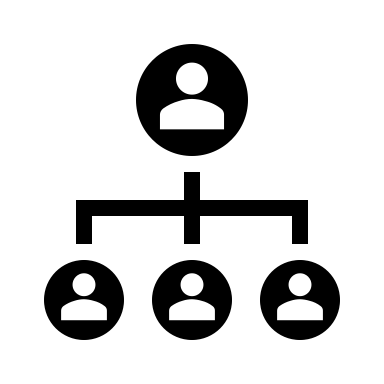 	introduction: d'abord, premièrement / primo, en premier lieu [first, firstly, first of all]	continuation: ensuite, puis, par ailleurs, après (ça) [then, next, afterwards]		            deuxièmement / secundo, en second lieu [second, secondly]		            troisièmement / tertio, en troisième lieu [third, thirdly]	conclusion:    finalement / enfin / en dernier lieu / en définitive [finally, lastly] 		            bref [in short], ainsi [thus], somme toute / en somme [all in all]		            au fond [when it comes down to it], en un mot [in a word]		            pour conclure [in conclusion] 		            en fin de compte / tout compte fait [ultimately, at the end of the day]Exemples: D'abord, je dois rentrer à la maison. Puis je vais préparer le dîner avant que mes enfant rentrent de l'école. Après, ils m'aideront à faire la vaisselle et finalement, ils iront se coucher et je pourrai souffler un peu!En premier lieu, nous voyons que ce poème est un sonnet avec premièrement deux quatrains et deuxièmement un sixain de deux tercets. Ensuite, le ton est très triste car le poète évoque la mort d'un être cher. Finalement, les métaphores qui lient le temps et l'eau sont très puissantes. Pour conclure, ce poème est très personnel et très émouvant.Dans sa valise il a mis premièrement ses pantalons à plat, deuxièmement ses chaussures dans les coins et troisièmement ses chemises bien pliées.2. Le sujet 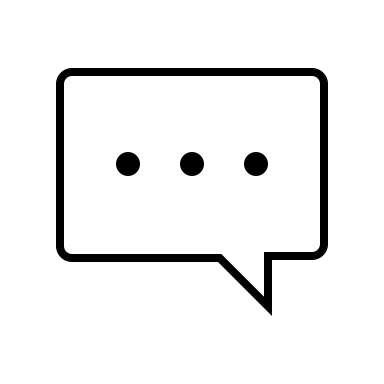 	au sujet de / à propos de / quant à / en ce qui concerne / pour ce qui est de / à l'égard de (+ nom)		[regarding ..., as far as ... is concerned, as to ..., as for ...]	à cet égard [in this regard], sur ce point [on that point]Exemples: Pour ce qui est des vacances d'été, je ne suis pas d'accord avec mon mari en ce qui concerne les dates. Je veux partir en vacances en juillet pas en août et sur ce point je ne céderai pas. 3. L'opinion  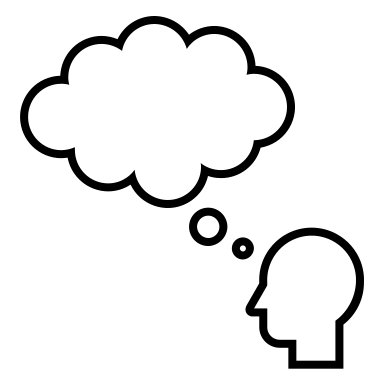 	pour notre / ma part [for my / our part], quant à nous / moi [as to me / us]	en ce qui nous / me concerne [as far as I am / we are concerned]	à notre / mon avis [in my / our opinion], selon X (moi, Martin) [according to X]Exemples: Pour ma part, je pense que ça n'a pas d'importance que tu invites Martial ou non, mais selon Jeanne, ça fera des histoires si tu ne l'invites pas. À mon avis, tu ferais mieux de l'inviter pour t'éviter des soucis. 4. L'illustration ou l'explication 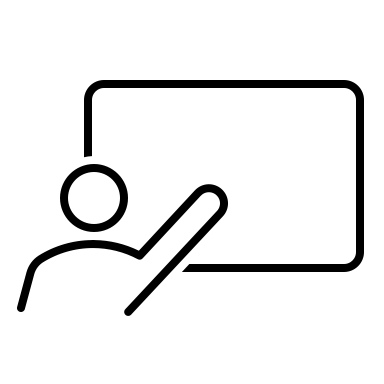 	ainsi [thus, therefore], notamment [notably], par exemple [for example] 	en effet [indeed], de fait / effectivement [effectively], entre autres [among others] 		c’est-à-dire [que] [that is to say, I mean], en d’autres termes / autrement dit [in other words]	en raison de / à cause de [because of], grâce à [thanks to], dans la mesure où [as long as]Exemples: J'adore aller faire des courses, par exemple pour acheter des chaussures ou une robe. En effet, essayer des vêtements m'amuse dans la mesure où ça ne dure pas pendant des heures. 5. L'addition +++ 	voire [even], (mais) encore [(but) also], aussi / également [also, as well]	en outre / de surcroît / de plus [furthermore, moreover], de même [likewise] 	non seulement [not only], d'ailleurs / du reste [besides], par ailleurs [in addition]Exemples: Hier, nous sommes allés faire du shopping. J'ai acheté deux paires de chaussures. De plus, je suis rentré à la maison avec deux pantalons neufs et aussi deux chemises. De même, ma femme s'est acheté des chaussures et deux sacs assortis. Par ailleurs, nous avons acheté des assiettes pour remplacer les nôtres qui sont cassées.  6. La nuance 	surtout [especially, mostly], (ou) plutôt [(or) rather], par ailleurs [besides] 	de toute façon / manière [in any case, anyway], quoi qu'il en soit [be that as it may]Exemples: J'aime bien manger dans les restaurants, surtout les restaurants italiens. Ou plutôt les restaurants qui proposent des pâtes en tout genre. De toute façon, tous les restaurant me vont, car je suis toujours contente de ne pas avoir à cuisiner.7. La conséquence ==>X 	aussi / ainsi (+ inversion du pronom sujet en début de phrase) [therefore]	par conséquent / en conséquence / alors [consequently], de ce fait [because of this / that]	c’est pourquoi / c'est pour cette raison [que] / c'est pour ça [que] / c'est la raison pour laquelle... 			[that's why]Exemples: Mon mari sait que j'adore manger au restaurant, aussi m'a-t-il emmenée dans un restaurant chic pour mon anniversaire. Malheureusement, j'avais mal à l'estomac ce jour-là, alors je n'ai pas pu manger grand chose. De ce fait, le serveur m'a donné mon repas à emporter.  8. L'opposition <== ==>, la restriction ou la concession 	cependant / pourtant / néanmoins / toutefois [yet, however], en fait / en réalité [actually] 	à vrai dire / à dire vrai [truth be told], au contraire [on the contrary] 	en revanche / par contre / d'un autre côté [on the other hand], mais aussi / mais en outre [but also] 	malgré tout [despite everything], ou bien [or else], par ailleurs [however] 	mais toute réflexion faite, mais à bien considérer les choses [but after thinking about it]	malgré / en dépit de (+ nom) [despite, in spite of], au lieu de (+ nom ou infinitif) [instead (of)]	au moins / du moins [at least], sauf [que] [except (that)], même si [even though]Exemples: Pour les vacances d'été j'aimerais aller au Maroc. Cependant, mes amis préfèrent aller en Espagne ou bien en Italie. En fait, un de mes amis serait d'accord pour venir au Maroc avec moi au lieu d'aller en Espagne ou en Italie, même si ça veut dire partir sans les autres; je pourrais donc y aller avec lui. D'un autre côté, je serais triste de ne pas passer les vacances avec mon groupe d'amis. Toute réflexion faite, je crois que je préfère rester avec eux et ne pas aller au Maroc cette année. 9. L'alternative  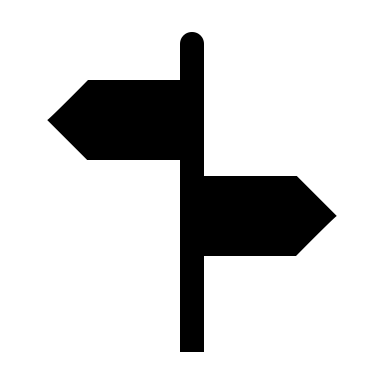 	tantôt ... tantôt [at times],  soit ... soit [either ... or]	d’une part ... d’autre part, d’un côté ... de l’autre, d’un côté ... d’un autre côté [on the one hand...]	Exemples: Marie n'est pas une amie facile. Tantôt elle est très dynamique, tantôt totalement dépressive. Elle a sans doute quelques problèmes psychologiques. D'un côté, je me dis que je devrais cesser de la voir, d'un autre, je passe souvent de bons moments avec elle. Que faire?  10. Le but 	pour / afin de / en vue de / dans le but de (+ infinitif) [in order to]Exemple: "Pour vivre heureux, vivons cachés" (expression proverbiale française) 11. La comparaison 	plus [more], moins [less], également [equally], aussi [as], comme [as, like]	pareillement / de même [in the same way]Exemples: Plus je sors avec Alain, moins j'ai envie de le voir car il m'énerve souvent. Pareillement, son chien adoré me tape sur les nerfs. Je crois qu'il est temps de rompre... 12. La fréquence 	jamais [never], parfois / quelquefois [sometimes], souvent [often]	en général / généralement [usually], toujours [always]Exemples: Ma sœur ne va jamais au cinéma; elle préfère regarder des films sur son smartphone. Quelquefois, elle va au théâtre, mais elle part souvent avant la fin de la pièce!1. Les pronoms relatifs sont des mots-liens qui évitent les répétitions inutiles:  	     Le chat attrape la souris. La souris a peur.  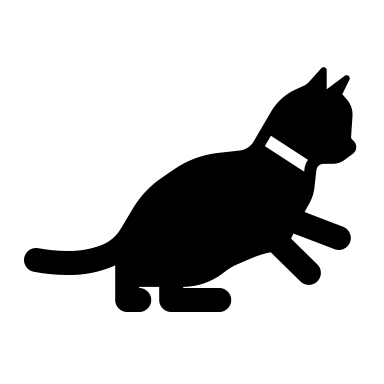 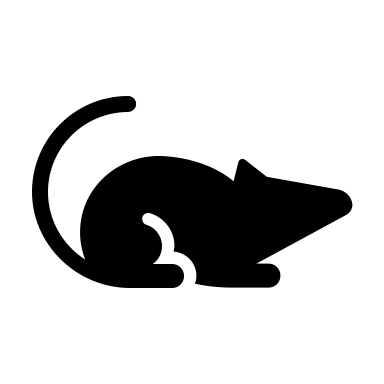 		—> Le chat attrape la souris qui a peur.	     Le chat va attraper la souris. Vous voyez la souris sous la chaise.		—> Le chat va attraper la souris que vous voyez sous la chaise.	     Jacques est un étudiant. Je suis fier de Jacques.		—> Jacques est un étudiant dont je suis fier.2. La ponctuation peut parfois jouer le même rôle que les mots-liens: 	     Je vais faire des achats pour la rentrée aujourd'hui; il y a beaucoup de choses sur 	      ma liste: des crayons, des stylos, des cahiers, des livres, un sac à dos, une 		      gomme, un compas et encore plein d'autres choses. 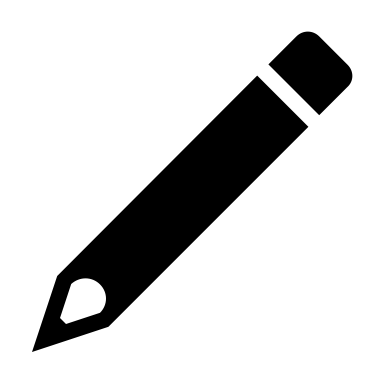 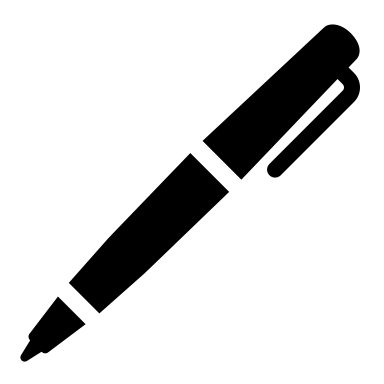 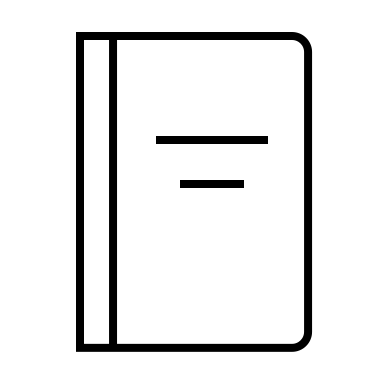 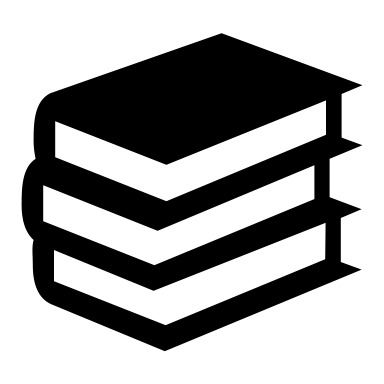 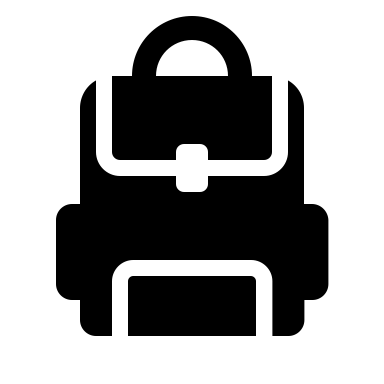 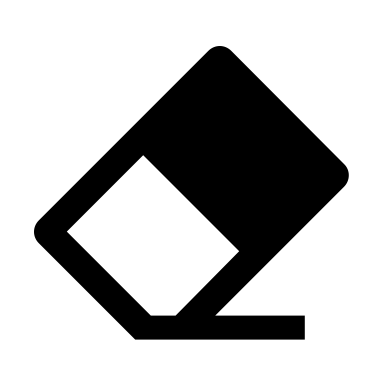 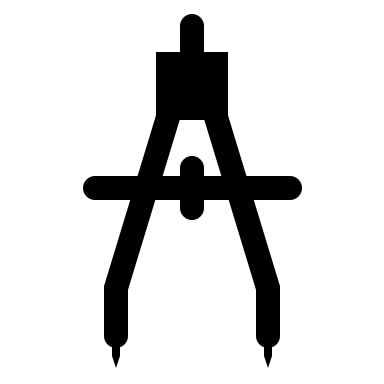 Ici, le point-virgule (;) indique que les deux phrases sont liées, les deux points (:) annoncent qu'on va donner des exemples et la virgule (,) sépare et lie les objets énumérés.Autres sections à revoir à French Grammar Games for Grammar Geeks:-Le subjonctif (Verb Challenge)-L'infinitif (Verb Challenge)-Les hypothèses (Verb Challenge)-L'expression du temps (Sentence Whiz)-Le discours rapporté(Sentence Whiz)-Les pronoms relatifs (Sentence Whiz) -Les questions (Sentence Whiz)-Les prépositions (Word Nerd)À NOTER À NOTER À NOTER À NOTER REMARQUES SUR LES CONJONCTIONS DE COORDINATIONÀ NOTER À NOTER VOIR "Le subjonctif" (Verb Challenge)VOIR "L'infinitif" (Verb Challenge)VOIR "Le discours rapporté" (Sentence Whiz)VOIR "Les pronoms relatifs" et "Les questions" pages 7-8 (Sentence Whiz)À NOTER     VOIR "Le subjonctif" et "L'infinitif" (Verb Challenge),              "Les prépositions" section II 2 (Word Nerd) et "L'expression du temps" section VII (Sentence Whiz)À NOTER À NOTER         VOIR "Le subjonctif" et "L'infinitif" (Verb Challenge)et "L'expression du temps" sections VI et VII (Sentence Whiz)À NOTER  VOIR "Le subjonctif" et "L'infinitif" (Verb Challenge)  VOIR "Les hypothèses" (Verb Challenge)À NOTER   VOIR "Les pronoms relatifs" (Sentence Whiz)